PORTARIA Nº 185DE 31 DE JANEIRO DE 2024“DESIGNA A SERVIDORA PARA OCUPAR O CARGO DIRETORA DA ESCOLA RURAL ALECRIM E DÁ OUTRAS PROVIDÊNCIAS”.FRANCISCO DE ASSIS ARAÚJO JUNIOR, Prefeito do Município de Malhador, Estado de Sergipe, no uso de suas atribuições que lhe confere o artigo 60, da Lei Municipal 052/1987;RESOLVE:	Art. 1° - A DESIGNAÇÃO da Senhora MARIA CRISTINA VIEIRA, inscrita no CPF/MF sob o n° 516.444.525-53 para ocupar o cargo de Diretora Escolar, onde irá atuar na Escola Rural Alecrim.	Art. 2° - Esta portaria entra em vigor na data de sua publicação, revogadas as disposições em contrários.Malhador/SE, 31 de janeiro de 2024.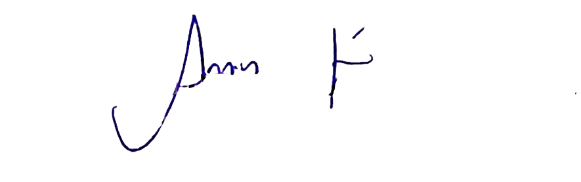 FRANCISCO DE ASSIS ARAÚJO JUNIORPrefeito Municipal 